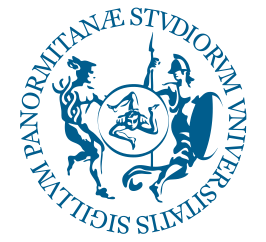 UNIVERSITÀ DEGLI STUDI DI PALERMOCORSO DI STUDI IN SCIENZE DELLE ATTIVITÀ MOTORIE E SPORTIVETITOLOTesi di Laurea di: Antonio ROSSIMatricola: 0992743RelatoreCh.mo Prof. SESEEEE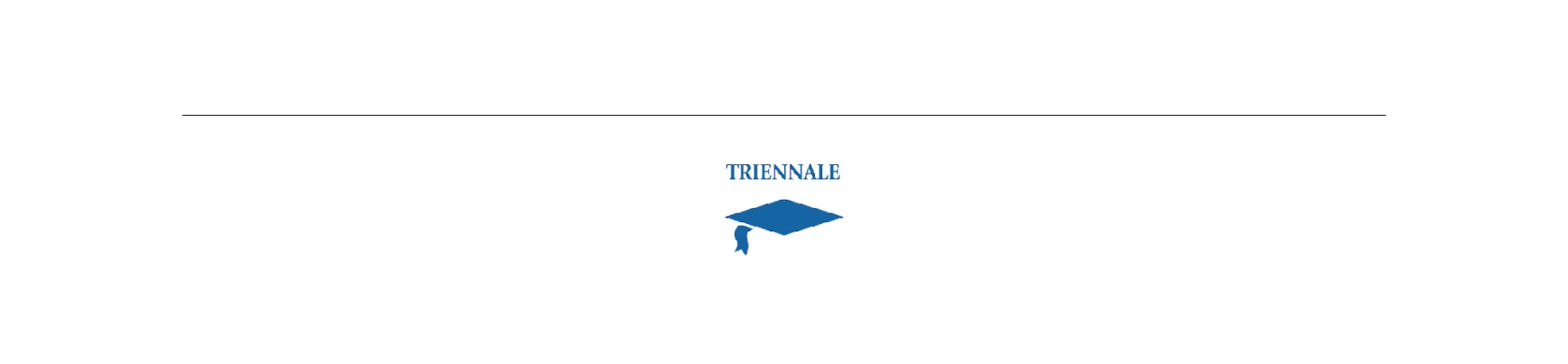 